План- схема района расположения учреждения, пути движениятранспортных средств и детей (обучающихся) 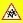 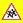 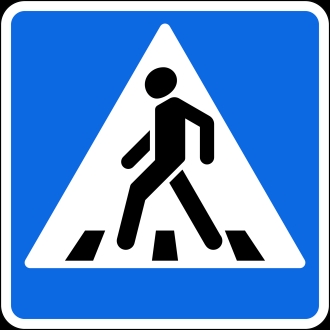 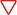 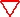 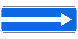 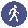 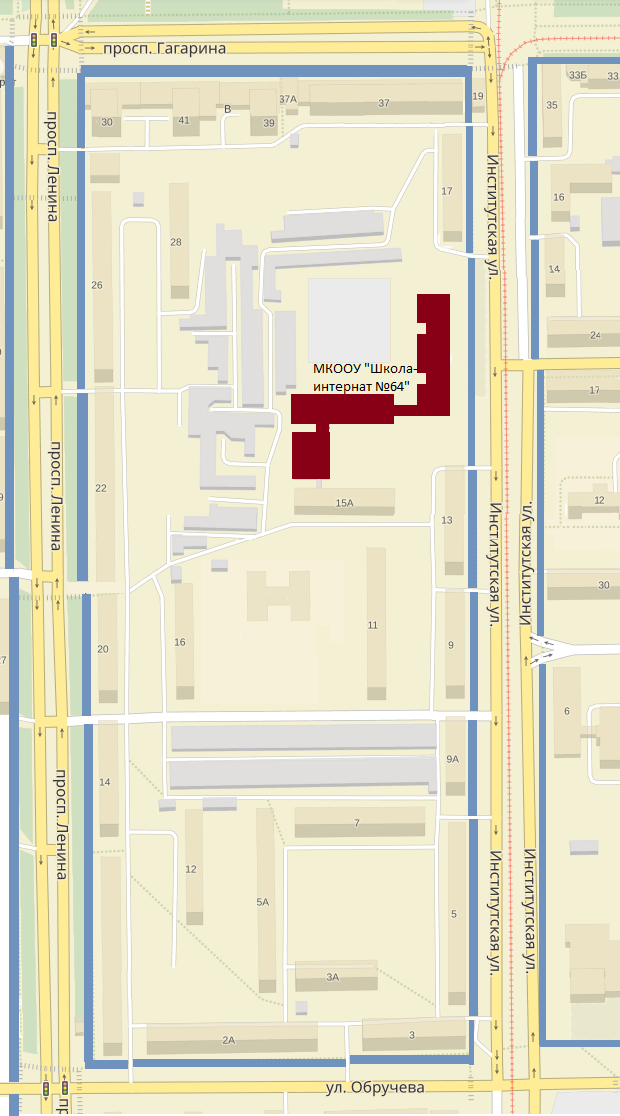 направление движение детей в (из) ОУжилая застройкапроезжая частьнаправление движения транспортных средствтротуарограждение учреждениятрамвайное полотногаражи